  RAUMBENÜTZUNGSGESUCH FÜR KIRCHLICHE RÄUME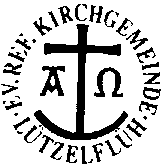 Verein/Institution	PrivatAngaben BenützerReservationstermin von bisGewünschte RäumlichkeitenLützelflüh	Grünenmatt KirchgemeindehausKirche	Predigtsaal OG Pfrundscheune oben (maximal 50 Personen)	Sitzungs- und Schulungsraum EGPfrundscheune unten	TeeküchePfrundscheune TeekücheWird am vorgesehenen Anlass Alkohol konsumiert? Ja    NeinFormular ausdrucken, unterzeichnen und einsenden an: Kirchgemeinde Lützelflüh, Sekretariat, Emmestrasse 8, 3432 LützelflühENTSCHEID   Das Gesuch wird bewilligt.        Kosten: 	 Gemäss Benützungsgebühren 	 reduzierter Tarif	 nur   die Kosten der Sigristin/Hauswartin werden verrechnetDer Gesamtbetrag wird nach der Raumbenützung durch das Sekretariat der Kirchgemeinde in Rechnung gestellt (Zahlungsfrist 30 Tage). Das Gesuch wird abgelehnt.     Grund:   	Ort, Datum, Unterschrift:		Verein/InstitutionName, VornameAdressePLZ, OrtTelefonMailDatum vonUhrzeit von      UhrDatum bisUhrzeit bis      UhrArt/Grund des AnlassesProgrammOrtDatumUnterschrift